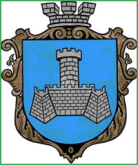 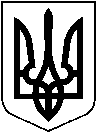                                                  УКРАЇНАХМІЛЬНИЦЬКА МІСЬКА РАДА ВІННИЦЬКОЇ ОБЛАСТІВиконавчий комітетРішеннявід ___  ________ 2018р. 								№ ___Про підготовку житлово-комунальногогосподарства та об’єктів соціальноїсфери  міста до роботив осінньо-зимовий  період  2018-2019рр. 	З метою забезпечення надійного функціонування інфраструктури міста в умовах осінньо-зимового періоду 2018-2019 років, попередження виникнення надзвичайних ситуацій техногенного характеру, на виконання розпорядження голови Вінницької обласної державної адміністрації від 18 квітня 2017року № 276 «Про підготовку підприємств житлово-комунального господарства, паливно-енергетичного комплексу та об’єктів соціальної сфери міста до роботи в умовах осінньо-зимового періоду 2018-2019років», керуючись частиною 1 ст. 30, частиною 1 ст. 52 і частиною 6 ст. 59 Закону України «Про місцеве самоврядування в Україні», виконавчий комітет міської радиВ И Р І Ш И В:1. Заступнику міського голови з питань діяльності міської ради Загіці В.М, начальнику управління житлово-комунального господарства та комунальної власності Хмільницької міської ради Сташку І.Г. до 01.07.2018 проаналізувати підсумки та недоліки минулого опалювального сезону та вжити заходів щодо їх усунення.2. Створити оперативний штаб з підготовки житлово-комунального господарства, підприємств, організацій та установ міста до роботи в осінньо-зимовий період 2018-2019 рр. і затвердити його склад (додаток 1).3. Затвердити основні заходи з підготовки підприємств та організацій житлово-комунального господарства, об’єктів  соціальної  сфери міста до роботи в осінньо-зимовий період 2018-2019рр. та чітко дотримуватися розроблених та  затверджених  заходів (Додатки 2,3,4).4. Покласти персональну відповідальність за здійснення комплексу заходів, щодо підготовки до роботи в осінньо-зимовий період підприємств, організацій, бюджетних установ, інших господарюючих суб’єктів безпосередньо на їх керівників. 5. Управлінню житлово-комунального господарства та комунальної власності міської ради (Сташку І.Г.): 5.1. Організувати та взяти на контроль виконання підприємствами і організаціями житлово-комунального господарства та установами міста запланованих заходів,визначених п.3 цього рішення щодо забезпечення безперебійної роботи в осінньо-зимовому періоді 2018-2019 рр.  5.2. Скласти перелік прибиральної техніки підприємств та організацій, яку закріпити  за вулицями міста для прибирання  від снігу та ожеледиці на випадок сильних снігопадів. 6. КП «Хмільниккомунсервіс» (Полонський С.Б.) до 01.10.2018року забезпечити необхідний запас протиожеледних матеріалів, паливно-мастильних матеріалів та підготовку спеціальної техніки для прибирання снігу, автотранспорту для виконання робіт з утримання автомобільних доріг, вулиць та тротуарів в осінньо-зимовий період.  7. КП «Хмільницька ЖЕК» (Прокопович Ю. І.) до 15.09.2018року забезпечити підготовку житла до зими, в першу чергу покрівель житлових будинків, належний технічний стан внутрішньобудинкових інженерних мереж та систем, перевірити димовентиляційні канали квартир житлових будинків для забезпечення надійності та безпечної експлуатації індивідуального опалення, заміну та ремонт запірної арматури, частин трубопроводів, засклення вікон та ремонт вхідних дверей будинків, заготовити запаси запірної арматури, труб, скла, шиферу, руберойду на випадок непередбачених та аварійних ситуацій для виконання робіт з ремонту та утримання житлового фонду. 8. КП “Хмільникводоканал” (Бойко С.П.) до 01.10.2018року забезпечити виконання намічених заходів, щодо підготовки водопровідних станцій І-ІІІ підйомів, очисних споруд каналізації та каналізаційних насосних станцій, насосного обладнання, закритих трансформаторних підстанцій, інженерних комунікацій до роботи в осінньо-зимовий період в повному обсязі, відновити покриття на місцях пошкодження вулично-дорожньої  полотна  під час виконання ремонтних робіт  та  інженерних мереж. 9. Управлінню освіти Хмільницької міської ради намітити заходи, щодо забезпечення безперебійної роботи навчально-виховних закладів в осінньо-зимовому періоді 2018-2019рр., взяти на контроль їх  виконання.10. Відділу інформаційної діяльності та комунікацій із громадськістю  опублікувати постановчу частину рішення в засобах масової інформації та  офіційному веб-сайті міста.11. Рекомендувати  керівникам  комунальних підприємств житлово-комунального господарства, начальнику управління освіти міської ради, начальнику управління праці та соціального захисту населення міської ради,  підготувати на затвердження  основні заходи з підготовки  підприємств та організацій житлово-комунального господарства, об’єктів  соціальної  сфери міста до роботи в осінньо-зимовий період 2018-2019рр.12. КП «Хмільницька ЖЕК», КП «Хмільниккомунсервіс», КП  «Хмільникводоканал», Управлінню  освіти  міської ради забезпечити щомісячне  звітування управління житлово-комунального господарства та комунальної власності  міської ради до 05  та 15 числа  починаючи з 01.06.2018р. про хід виконання заходів  з підготовки до  роботи  в осінньо-зимовий період 2018-2019рр. 13. Розглянути питання про стан підготовки  житлово-комунального господарства та об’єктів соціальної сфери міста в осінньо-зимовий період  2018-2019рр. на  засіданні  виконкому  Хмільницької міської ради.14. Контроль за виконанням цього рішення покласти на заступника міського голови з питань виконавчих органів міської ради В. М. Загіку. Міський  голова                                                                                 С. Б. РедчикДодаток №1 до рішеннявиконавчого комітету міської радивід __.__.2018р. №___Складміського оперативного штабу по підготовці  житлово-комунального  господарства та об’єктів соціальної сфери  міста до роботи в осінньо-зимовий  період  2018-2019рр. Керуючий справами                                            виконкому міської ради                                                                С.П. МаташДодаток №2 до рішеннявиконавчого комітету міської ради                                                                                                                  від __.__.2018р. №___ОСНОВНІ ЗАХОДИз підготовки  КП «Хмільникводоканал» до роботи в осінньо-зимовий період 2018-2019рр.Керуючий справами                                            виконкому міської ради                                                                 С.П. МаташДодаток №3 до рішеннявиконавчого комітету міської радивід __.__.2018р. №___ОСНОВНІ ЗАХОДИ Поточного ремонту з підготовки житлового фонду КП «Хмільницька ЖЕК» до роботи в осінньо-зимовий період 2018-2019рр.ОСНОВНІ ЗАХОДИКапітального ремонту об’єктів КП «Хмільницька ЖЕК» з підготовки до роботи в осінньо-зимовий період 2018-2019рр.Керуючий справамивиконкому міської ради                                                                   С.П. МаташДодаток №4 до рішеннявиконавчого комітету міської радивід __.__.2018р._№___ОСНОВНІ ЗАХОДИз підготовки КП «Хмільниккомунсервіс» до роботи в осінньо-зимовий період 2018-2019 рр.Керуючий справами                                            виконкому міської ради                                                         С.П. МаташЛист погодження до рішення виконавчого комітету Хмільницької міської ради«Про підготовку житлово-комунального господарства та об’єктів соціальноїсфери  міста до роботи в осінньо-зимовий  період  2018-2019рр.»Виконавець:                                                                      Провідний спеціаліст відділу ЖКГ                                                                          управління ЖКГ та КВ міської ради                                                                       В.А. Можаровський                                                                                           ___________________Погоджено:                                                                                                                                                                                Керуючий справами                                                                                                                                      виконавчого комітету                                                                                                           міської ради                                                                                                                                                                                              С.П. Маташ                                                                                               ______________________________ Заступник міського голови зпитань діяльності виконавчих органів міської радиА.В. Сташко                                                                                               ______________________________Заступник міського голови зпитань діяльності виконавчих органів міської радиВ.М. Загіка                                                                                               ___________________Начальник  управління праці та соціального захисту населення міської радиІ.Я.Тимошенко______________________________Начальник  управління освіти міської ради Г.І. Коведа___________________________                                                                                         Начальник управління                                                                                              ЖКГ та КВ міської ради                                                                       І.Г. Сташок                                                                                                      __________________________Начальник юридичного відділу міської радиН.А. Буликова                                                                                            ___________________Надати рішення:Управлінню ЖКГ та КВ міської ради;Управління праці та соціального захисту населення міської ради;Управління освіти міської ради;КП « Хмільниккомунсервіс»;КП «Хмільникводоканал»;КП «Хмільницька ЖЕК».Голова оперативного штабузаступник міського голови з питань діяльності виконавчих органів міської ради – В.М. ЗагікаЗаступник голови оперативного штабуначальник управління ЖКГ та КВ міської ради – І.Г. Сташок;Члени оперативного    штабу:Заступник міського голови з питань діяльності виконавчих органів міської ради – А.В. СташкоНачальник  управління праці та соціального захисту населення міської ради – І.Я.Тимошенко; Начальник  управління освіти міської ради – Г.І. Коведа;Начальник  відділу цивільного захисту, оборонної роботи та взаємодії з правоохоронними органами міської ради – В.П.Коломійчук;Начальник Хмільницького відділення ПАТ «Вінницягаз» - І.Р.Квік;Начальник КП «Хмільницька ЖЕК»- Ю.І.Прокопович;Директор  КП «Хмільникводоканал» - С.П.Бойко;Начальник КП «Хмільниккомунсервіс»- С.Б.Полонський; Заступник начальника Управління Держпродспоживслужби в Хмільницькому районі- В.В.Грушко(за згодою);Директор СО «Хмільницькі ЕМ» ПАТ «Вінницяобленерго»- О.В.Плотиця(за згодою);Старший інспектор державної інспекції Держенергонагляду у Вінницькій області – Ю.М. Канарчик (0679798254)(за згодою);Старший інспектор державної інспекції Держенергонагляду у Вінницькій області – Є.Г.Голєв(за згодою) (0982577851).№ п/пНайменування заходів Адреса об’єкту Од. вимірК-тьТермін виконанняТермін виконанняПримітка№ п/пНайменування заходів Адреса об’єкту Од. вимірК-тьПочатокзавершенняПримітка12345678                                              ВОДОПРОВІДНА СТАНЦІЯ                                              ВОДОПРОВІДНА СТАНЦІЯ                                              ВОДОПРОВІДНА СТАНЦІЯ                                              ВОДОПРОВІДНА СТАНЦІЯ                                              ВОДОПРОВІДНА СТАНЦІЯ                                              ВОДОПРОВІДНА СТАНЦІЯ                                              ВОДОПРОВІДНА СТАНЦІЯ                                              ВОДОПРОВІДНА СТАНЦІЯ1Встановлення та пуско-наладка твердопаливного котлашт1червеньлипеньПоліщук2Побілка приміщенням250травеньчервеньПоліщук3Фарбування обладнанням290травеньчервеньПоліщук4Ремонт панелей перекриття, несучих частин балокм2400липеньсерпеньПоліщук5Фарбування металоконструкційм2500липеньсерпеньПоліщук6Заготівля дров для опаленням320серпеньвересеньПоліщукЛІНІЯ ВОДОПРОВІДНОЇ МЕРЕЖІЛІНІЯ ВОДОПРОВІДНОЇ МЕРЕЖІЛІНІЯ ВОДОПРОВІДНОЇ МЕРЕЖІЛІНІЯ ВОДОПРОВІДНОЇ МЕРЕЖІЛІНІЯ ВОДОПРОВІДНОЇ МЕРЕЖІЛІНІЯ ВОДОПРОВІДНОЇ МЕРЕЖІЛІНІЯ ВОДОПРОВІДНОЇ МЕРЕЖІЛІНІЯ ВОДОПРОВІДНОЇ МЕРЕЖІ1Заміна стальної труби Ø50мм на п/е Ø90мм з улаштуванням колодязя Ø1500мм між вул.Пушкіна-Північнам/п90серпеньвересеньКвятковський2Ремонт колодязя  Ø1500мм вул Сиротюка(плита перекриття з люком)шт1травеньчервеньКвятковський3ремонт колодязя  Ø1500мм вул 1-го Травня(плита перекриття з люком)шт1травеньчервеньКвятковський4Заміна стальної труби  на п/е Ø90мм по вул.Вугринівськам/п380липеньсерпеньКвятковський5Влаштування  водопровідної мережі по вул. Сиротюка з п/е труб Ø63ммм/п100серпеньвересеньКвятковський6Заміна  водопровідної мережі по вул.Лялі Ратушної з п/е труб Ø63ммм/п100серпеньвересеньКвятковський7Влаштування  водопровідної мережі по вул. Шевченкам/п60липеньсерпеньКвятковськийОСК-КНСОСК-КНСОСК-КНСОСК-КНСОСК-КНСОСК-КНСОСК-КНСОСК-КНС1Ремонт системи вентиляціїшт1жовтеньлистопадБойко2Побілка приміщень і фарбування обладнанням2250лютийберезеньБойко3Ремонт фундаментів будівельм230травеньчервеньБойко4Ремонт подаючи лотків (первинні блоки, аеротенк)серпеньвересеньБойко5Вивезення мулусерпеньвересеньБойко6Відновлення системи вентиляції в машзалі ОСКжовтеньлистопадБойкоМЕРЕЖА КАНАЛІЗАЦІЇМЕРЕЖА КАНАЛІЗАЦІЇМЕРЕЖА КАНАЛІЗАЦІЇМЕРЕЖА КАНАЛІЗАЦІЇМЕРЕЖА КАНАЛІЗАЦІЇМЕРЕЖА КАНАЛІЗАЦІЇМЕРЕЖА КАНАЛІЗАЦІЇМЕРЕЖА КАНАЛІЗАЦІЇ1Ремонт колодязя із заміною плити перекриття по вул.Лисенкашт1вересеньжовтеньРаєцький2Ремонт колодязя з монтажем п/е люка середнього типу по вул. Ватутінашт1серпеньвересеньРаєцький3Ремонт колодязя з монтажем п/е люка посиленого типу по пров. Порикашт1вересеньжовтеньРаєцький4Промивка самопливних колекторів по містусерпеньвересеньРаєцькийАВТОТРАНСПОРТАВТОТРАНСПОРТАВТОТРАНСПОРТАВТОТРАНСПОРТАВТОТРАНСПОРТАВТОТРАНСПОРТАВТОТРАНСПОРТАВТОТРАНСПОРТ1Побілка приміщень гаражівм280серпеньвересеньСтепанюк2Заміна шин на автотранспортішт10жовтеньлистопадСтепанюк3Заміна акумуляторних батарей на автотранспортішт4жовтеньлистопадСтепанюк4Проведення технічного огляду автотракторної технікишт18червеньлипеньСтепанюк5Проведення переобладнане асенізаційного автомобіля на ГБОшт1липеньсерпеньСтепанюкЕНЕРГОГОСПОДАРСТВОЕНЕРГОГОСПОДАРСТВОЕНЕРГОГОСПОДАРСТВОЕНЕРГОГОСПОДАРСТВОЕНЕРГОГОСПОДАРСТВОЕНЕРГОГОСПОДАРСТВОЕНЕРГОГОСПОДАРСТВОЕНЕРГОГОСПОДАРСТВО1Проведення перевірки опору ізоляції по всіх об’єктахшт11серпеньвересеньМошківський2Виконання перевірки грозозахисту, а при необхідності-ремонтшт4квітеньтравеньМошківський3Проведення поточного обслуговування, а при необхідності ремонт масляних трансформатора з заливкою маслашт10серпеньвересеньМошківський4Виконання поточного ремонту та обслуговування зовнішнього освітлення по всіх об’єктахчервеньлипеньМошківськийАдреса будинкуПоточ. ремонт м’якої покрівлі,м2Поточ. ремонт шиферн. покрівлі,м2(парапетів)Скліннявікон сход. клітин,м2Ремонт та заміна трубопр.холод.водоп.,м.п.Каналізація ремонт та заміна ділянок трубопроводу, м.п.(лівнева каналізація)Заміназапірноїарматури,шт.Ремонт, електро щитових штІнше1 Травня 6624-28-24-1 Травня 62-1646212-1 Травня,6412-34122-1 Травня,608-12412-1 Травня,588-12412-1 Травня,54-8.м.6 шт.218641-1 Травня,40-44---1-1 Травня 178840 м. пар.12112-1 Травня 13--23212-1 Травня,11142 шт козирки36232-1 Травня,11а22-11111-1 Травня,9-2 шт. козирки22311-1 Травня,2415--1211-Проспект Свободи 7--23331-Проспект Свободи 918--2122-Проспект Свободи 1112-11111-Проспект Свободи 13--26411-Проспект Свободи 15-1424311-Монастирська,118-64321-Монастирська,5614-23412-Літописна 20-40 м. пар21322-Пушкіна 1535-12321-Виноградна 21630 м. фасад23122-Кутузова 5--12322-Столярчука 29-40 м. відмостка22121-Столярчука 3114-22312-Столярчука 3312-12322-Столярчука 35-412222-С.Муравського 3-1021212-С.Муравського 5-1223221-С.Муравського 7-1423212-С.Муравського 9-812331-С.Муравського 11-1621312-№ Вид робіт Одиниці виміру Обсяги Термін виконання Відповідальний 1 2 3 4 5 6 1 Капітальний ремонт м’якої покрівлі кв.м. ---2 Капітальний ремонт шиферної покрівлі кв.м. ---3 Капітальний ремонт фасадів з утепленням кв.м. ---4 Капітальний ремонт інженерних мереж п.м. ---5 Капітальний ремонт віконних прорізів кв.м. ---6 Капітальний ремонт електрощитових шт. ---7 Загальнобудівельні роботи шт. (буд.) ---№ п/п Найменування заходів Одиниця виміру Кількість Кількість Термін виконання Виконавець Виконавець 1 2 3 4 4 5 6 6 1.Забезпечити заготівлю:1.Забезпечити заготівлю:1.Забезпечити заготівлю:1.Забезпечити заготівлю:1.Забезпечити заготівлю:1.Забезпечити заготівлю:1.Забезпечити заготівлю:1.Забезпечити заготівлю:- піско-соляна суміш - піско-соляна суміш тонн 600Серпень-листопадСерпень-листопадСерпень-листопадМайстер Поліщук В.Г.- сіль технічна - сіль технічна тонн 48Серпень-листопадСерпень-листопадСерпень-листопадМайстер Поліщук В.Г.2. Підготувати автомобільну та спеціальну техніку до зими(8 од.): 2. Підготувати автомобільну та спеціальну техніку до зими(8 од.): 2. Підготувати автомобільну та спеціальну техніку до зими(8 од.): 2. Підготувати автомобільну та спеціальну техніку до зими(8 од.): 2. Підготувати автомобільну та спеціальну техніку до зими(8 од.): 2. Підготувати автомобільну та спеціальну техніку до зими(8 од.): 2. Підготувати автомобільну та спеціальну техніку до зими(8 од.): 2. Підготувати автомобільну та спеціальну техніку до зими(8 од.): 2. Підготувати автомобільну та спеціальну техніку до зими(8 од.): Автогрейдер ДЗ-180Автогрейдер ДЗ-180шт. 1відремонтованийвідремонтованийвідремонтованийГоловний інженер Белза В.М.Головний інженер Белза В.М.Автогрейдер SHANTUI SG-16-3Автогрейдер SHANTUI SG-16-3шт. 1відремонтованийвідремонтованийвідремонтованийГоловний інженер Белза В.М.Головний інженер Белза В.М.Екскаватор»Борекс-2101»Екскаватор»Борекс-2101»шт. 1відремонтованийвідремонтованийвідремонтованийГоловний інженер Белза В.М.Головний інженер Белза В.М.Трактор МТЗ-82.1Трактор МТЗ-82.1шт. 1відремонтованийвідремонтованийвідремонтованийГоловний інженер Белза В.М.Головний інженер Белза В.М.Трактор ЮМЗ-6Трактор ЮМЗ-6шт. 1відремонтованийвідремонтованийвідремонтованийГоловний інженер Белза В.М.Головний інженер Белза В.М.Трактор КИЙ-14102мТрактор КИЙ-14102мшт. 1відремонтованийвідремонтованийвідремонтованийГоловний інженер Белза В.М.Головний інженер Белза В.М.Бульдозер ДТ 75Бульдозер ДТ 75шт. 1відремонтованийвідремонтованийвідремонтованийГоловний інженер Белза В.М.Головний інженер Белза В.М.Автом.Маз-5550в2Автом.Маз-5550в2шт. 1відремонтованийвідремонтованийвідремонтованийГоловний інженер Белза В.М.Головний інженер Белза В.М.